Request for AnalysisActivation Laboratories Ltd.Page 1 of41 Bittern Street  l Ancaster, ON  l L9G 4V5  l Tel: (905) 648-9611  l Fax: (905) 648-9613  l Toll Free: 1-888-ACTLABS  l E-mail: samplereception@actlabs.comCarrier:	Waybill #:		# of Packages:		# of Samples: FOR OFFICE USE ONLY        Date Received:		Time Received:	Initial:Batch ID:	Invoice #:Priority:	Normal (may vary depending on package and time of year - please enquire)RUSH (required by)(Note: subject to surcharge, method dependent)Confirmation of Sample Receipt:	Yes	NoBy: E-mail:or Fax:Client Info:     Client Batch #: _______________________________________ Shipment #:Quote #, PO #, Proforma #:  	 Project: 	Company:                                                                                              Attn:                                                                                                        Address:                                                                                                Phone :                                               Fax:E-mail:                                                                                                   Additional Report to: Company:Address:Phone :  	  Fax: E-mail:Method of Payment: For all clients, unless credit has been established, a suitable form of payment must be received before results will be released.Payment is included (make cheque or bank draft payable to Activation Laboratories Ltd.) Charge to NEW Credit Card (details are provided on this form in the box to the right). Charge to Credit Card on file with Actlabs.Credit has been established with Activation Laboratories Ltd. (refer to Actlabs’ CreditApplication Form).  Payment will be issued after invoice has been received.Reporting & Invoicing Instructions: Reports and invoices are emailed unless otherwise indicated.Visa	MasterCard	AMEX Number:Expiry Date:                                                           CVV:                                                                        Name:                                                                     Signature:                                                               Retain credit card information to charge this work order and all future work orders.Storage:Please Note:  License required for the return of radioactive material - cost per shipment is$200.00 + shipping.  Under CFIA regulations, soil, sediment and vegetation samples from outside Canada require incineration prior to disposal; additional charges will apply.Return Samples To:Company:   	Address:  	Attn :  	  Phone:    	Method of Sample Return:At cost + 15% (client will be invoiced) Our Carrier Account:Carrier Name:   	 Account #:Phone: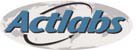 Special Instructions/Comments:For samples requiring Geochronology and/or Isotopic Geochemistry, please be sure to include the following information:• Rock type:• Minerals to be separated, specify:• Estimated age:Authorized Signature: 	Rev. 1.7, Effective: 2018-08-28Page_ of_Please  copy page for additional sample lists.Rev. 1.7,  Effective: 2018-08-28FOR FASTER TURNAROUND TIME, EMAIL A COPY OF YOUR SUBMITTAL FORM TO samplereception@actlabs.comClient Name:FOR FASTER TURNAROUND TIME, EMAIL A COPY OF YOUR SUBMITTAL FORM TO samplereception@actlabs.comClient Name:FOR FASTER TURNAROUND TIME, EMAIL A COPY OF YOUR SUBMITTAL FORM TO samplereception@actlabs.comClient Name:FOR FASTER TURNAROUND TIME, EMAIL A COPY OF YOUR SUBMITTAL FORM TO samplereception@actlabs.comClient Name:FOR FASTER TURNAROUND TIME, EMAIL A COPY OF YOUR SUBMITTAL FORM TO samplereception@actlabs.comClient Name:Sample Preparation Charges:	 Contact me if sample preparation is required. 	 I authorize any required sample preparation charges.Sample Preparation Charges:	 Contact me if sample preparation is required. 	 I authorize any required sample preparation charges.Sample Preparation Charges:	 Contact me if sample preparation is required. 	 I authorize any required sample preparation charges.Sample Preparation Charges:	 Contact me if sample preparation is required. 	 I authorize any required sample preparation charges.Sample Preparation Charges:	 Contact me if sample preparation is required. 	 I authorize any required sample preparation charges.#of samplesSample Numbers (list all or range)Sample Type(see below)Prep. Code(if required)Analysis Code I ElementsSample Type: 	R- Rock 		H- Humus 	 B- Brine 	C-Ore Conc. 	LS - Lake Sediment CR- Crushed Rock 	 S-Soil	 MW- Marine Water 	0- Other (specify) 	SS- Stream  Sediment DC - Drill Core 	 V - Vegetation 	W-Water	P -Pulp	 HMC- Heavy MineralsSample Type: 	R- Rock 		H- Humus 	 B- Brine 	C-Ore Conc. 	LS - Lake Sediment CR- Crushed Rock 	 S-Soil	 MW- Marine Water 	0- Other (specify) 	SS- Stream  Sediment DC - Drill Core 	 V - Vegetation 	W-Water	P -Pulp	 HMC- Heavy MineralsSample Type: 	R- Rock 		H- Humus 	 B- Brine 	C-Ore Conc. 	LS - Lake Sediment CR- Crushed Rock 	 S-Soil	 MW- Marine Water 	0- Other (specify) 	SS- Stream  Sediment DC - Drill Core 	 V - Vegetation 	W-Water	P -Pulp	 HMC- Heavy MineralsSample Type: 	R- Rock 		H- Humus 	 B- Brine 	C-Ore Conc. 	LS - Lake Sediment CR- Crushed Rock 	 S-Soil	 MW- Marine Water 	0- Other (specify) 	SS- Stream  Sediment DC - Drill Core 	 V - Vegetation 	W-Water	P -Pulp	 HMC- Heavy MineralsSample Type: 	R- Rock 		H- Humus 	 B- Brine 	C-Ore Conc. 	LS - Lake Sediment CR- Crushed Rock 	 S-Soil	 MW- Marine Water 	0- Other (specify) 	SS- Stream  Sediment DC - Drill Core 	 V - Vegetation 	W-Water	P -Pulp	 HMC- Heavy Minerals